Publicado en Ciudad de México el 22/01/2021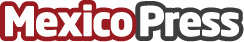 Atención en hospitales privados por Covid 19 tiene un costo promedio superior a 400 mil pesosSurge Fortaleza Latino, un seguro de gastos médicos de costo accesible y pago a meses sin intereses, sin deducible ni coaseguro y que acepta personas de hasta 74 años de edadDatos de contacto:José Luis Andrade DuránCEO Columbra Soluciones55 4829 0357Nota de prensa publicada en: https://www.mexicopress.com.mx/atencion-en-hospitales-privados-por-covid-19 Categorías: Medicina Finanzas Seguros Ciudad de México http://www.mexicopress.com.mx